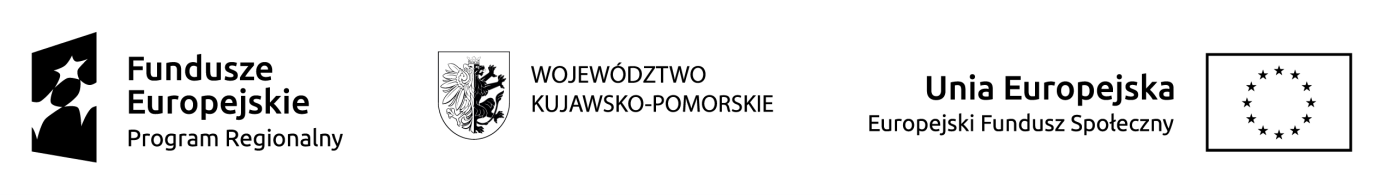 KARTA PROJEKTU w ramach LSR dla miasta Chełmna na lata 2014-2020. projekt „Działaj normalnie-czyli lokalnie!” Tytuł  projektu Tytuł  projektu Wnioskodawca Wnioskodawca Maksymalna wartość grantu wynosi 50 tys. zł (w przypadku grantu zakładającego wyłącznie wzrost aktywności społecznej)    lub 150 tys. zł (w przypadku grantu zakładającego efektywność zatrudnieniową)Maksymalna wartość grantu wynosi 50 tys. zł (w przypadku grantu zakładającego wyłącznie wzrost aktywności społecznej)    lub 150 tys. zł (w przypadku grantu zakładającego efektywność zatrudnieniową)Maksymalna wartość grantu wynosi 50 tys. zł (w przypadku grantu zakładającego wyłącznie wzrost aktywności społecznej)    lub 150 tys. zł (w przypadku grantu zakładającego efektywność zatrudnieniową)Wnioskowana kwota Czas realizacji        (m-ce)Rok realizacjiRok realizacjiRok realizacjiRok realizacjiRok realizacjiRok realizacjiRok realizacjiMaksymalna wartość grantu wynosi 50 tys. zł (w przypadku grantu zakładającego wyłącznie wzrost aktywności społecznej)    lub 150 tys. zł (w przypadku grantu zakładającego efektywność zatrudnieniową)Maksymalna wartość grantu wynosi 50 tys. zł (w przypadku grantu zakładającego wyłącznie wzrost aktywności społecznej)    lub 150 tys. zł (w przypadku grantu zakładającego efektywność zatrudnieniową)Maksymalna wartość grantu wynosi 50 tys. zł (w przypadku grantu zakładającego wyłącznie wzrost aktywności społecznej)    lub 150 tys. zł (w przypadku grantu zakładającego efektywność zatrudnieniową)2017201820192020202120212022Liczba osób zagrożonych ubóstwem lub wykluczeniem społecznym                     objętych wsparciem w projekcieLiczba osób zagrożonych ubóstwem lub wykluczeniem społecznym                     objętych wsparciem w projekcieLiczba osób zagrożonych ubóstwem lub wykluczeniem społecznym                     objętych wsparciem w projekcieLiczba osób zagrożonych ubóstwem lub wykluczeniem społecznym                     objętych wsparciem w projekcieLiczba osób zagrożonych ubóstwem lub wykluczeniem społecznym                     objętych wsparciem w projekcieLiczba osób zagrożonych ubóstwem lub wykluczeniem społecznym                     objętych wsparciem w projekcieLiczba osób zagrożonych ubóstwem lub wykluczeniem społecznym                     objętych wsparciem w projekcieLiczba osób zagrożonych ubóstwem lub wykluczeniem społecznym                     objętych wsparciem w projekcieLiczba osób zagrożonych ubóstwem lub wykluczeniem społecznym                     objętych wsparciem w projekcieLiczba osób zagrożonych ubóstwem lub wykluczeniem społecznym pracujących po opuszczeniu programu:    >  22%Liczba osób zagrożonych ubóstwem lub wykluczeniem społecznym, u których wzrosła aktywność społeczna: >  65%Liczba osób zagrożonych ubóstwem lub wykluczeniem społecznym pracujących po opuszczeniu programu:    >  22%Liczba osób zagrożonych ubóstwem lub wykluczeniem społecznym, u których wzrosła aktywność społeczna: >  65%Liczba osób zagrożonych ubóstwem lub wykluczeniem społecznym pracujących po opuszczeniu programu:    >  22%Liczba osób zagrożonych ubóstwem lub wykluczeniem społecznym, u których wzrosła aktywność społeczna: >  65%Liczba osób zagrożonych ubóstwem lub wykluczeniem społecznym pracujących po opuszczeniu programu:    >  22%Liczba osób zagrożonych ubóstwem lub wykluczeniem społecznym, u których wzrosła aktywność społeczna: >  65%Liczba osób zagrożonych ubóstwem lub wykluczeniem społecznym pracujących po opuszczeniu programu:    >  22%Liczba osób zagrożonych ubóstwem lub wykluczeniem społecznym, u których wzrosła aktywność społeczna: >  65%Liczba osób zagrożonych ubóstwem lub wykluczeniem społecznym pracujących po opuszczeniu programu:    >  22%Liczba osób zagrożonych ubóstwem lub wykluczeniem społecznym, u których wzrosła aktywność społeczna: >  65%Liczba osób zagrożonych ubóstwem lub wykluczeniem społecznym pracujących po opuszczeniu programu:    >  22%Liczba osób zagrożonych ubóstwem lub wykluczeniem społecznym, u których wzrosła aktywność społeczna: >  65%Liczba osób zagrożonych ubóstwem lub wykluczeniem społecznym pracujących po opuszczeniu programu:    >  22%Liczba osób zagrożonych ubóstwem lub wykluczeniem społecznym, u których wzrosła aktywność społeczna: >  65%Liczba osób zagrożonych ubóstwem lub wykluczeniem społecznym pracujących po opuszczeniu programu:    >  22%Liczba osób zagrożonych ubóstwem lub wykluczeniem społecznym, u których wzrosła aktywność społeczna: >  65%1.1. Wsparcie działań na rzecz aktywizacji   społeczno- zawodowej1.1. Wsparcie działań na rzecz aktywizacji   społeczno- zawodowej1.1. Wsparcie działań na rzecz aktywizacji   społeczno- zawodowej1.1. Wsparcie działań na rzecz aktywizacji   społeczno- zawodowej1.1. Wsparcie działań na rzecz aktywizacji   społeczno- zawodowej1.1. Wsparcie działań na rzecz aktywizacji   społeczno- zawodowej1.1. Wsparcie działań na rzecz aktywizacji   społeczno- zawodowej1.1. Wsparcie działań na rzecz aktywizacji   społeczno- zawodowej1.1. Wsparcie działań na rzecz aktywizacji   społeczno- zawodowejProszę wybrać jeden cel planowanego przedsięwzięciaProszę wybrać jeden cel planowanego przedsięwzięcia1.2. Wsparcie działań o charakterze środowiskowym 1.2. Wsparcie działań o charakterze środowiskowym 1.2. Wsparcie działań o charakterze środowiskowym 1.2. Wsparcie działań o charakterze środowiskowym 1.2. Wsparcie działań o charakterze środowiskowym 1.2. Wsparcie działań o charakterze środowiskowym 1.2. Wsparcie działań o charakterze środowiskowym 1.2. Wsparcie działań o charakterze środowiskowym 1.2. Wsparcie działań o charakterze środowiskowym Proszę wybrać jeden cel planowanego przedsięwzięciaProszę wybrać jeden cel planowanego przedsięwzięcia2.1. Animacja życia lokalnego społeczeństwa z obszaru LGD 2.1. Animacja życia lokalnego społeczeństwa z obszaru LGD 2.1. Animacja życia lokalnego społeczeństwa z obszaru LGD 2.1. Animacja życia lokalnego społeczeństwa z obszaru LGD 2.1. Animacja życia lokalnego społeczeństwa z obszaru LGD 2.1. Animacja życia lokalnego społeczeństwa z obszaru LGD 2.1. Animacja życia lokalnego społeczeństwa z obszaru LGD 2.1. Animacja życia lokalnego społeczeństwa z obszaru LGD 2.1. Animacja życia lokalnego społeczeństwa z obszaru LGD Proszę wybrać jeden cel planowanego przedsięwzięciaProszę wybrać jeden cel planowanego przedsięwzięcia2.2. Wsparcie w zakresie  rozwoju usług wzajemnościowych  i samopomocowych  na obszarze LGD 2.2. Wsparcie w zakresie  rozwoju usług wzajemnościowych  i samopomocowych  na obszarze LGD 2.2. Wsparcie w zakresie  rozwoju usług wzajemnościowych  i samopomocowych  na obszarze LGD 2.2. Wsparcie w zakresie  rozwoju usług wzajemnościowych  i samopomocowych  na obszarze LGD 2.2. Wsparcie w zakresie  rozwoju usług wzajemnościowych  i samopomocowych  na obszarze LGD 2.2. Wsparcie w zakresie  rozwoju usług wzajemnościowych  i samopomocowych  na obszarze LGD 2.2. Wsparcie w zakresie  rozwoju usług wzajemnościowych  i samopomocowych  na obszarze LGD 2.2. Wsparcie w zakresie  rozwoju usług wzajemnościowych  i samopomocowych  na obszarze LGD 2.2. Wsparcie w zakresie  rozwoju usług wzajemnościowych  i samopomocowych  na obszarze LGD Proszę wybrać jeden cel planowanego przedsięwzięciaProszę wybrać jeden cel planowanego przedsięwzięcia2.3  Nabywanie umiejętności i aktywizacja społeczności z obszaru LGD 2.3  Nabywanie umiejętności i aktywizacja społeczności z obszaru LGD 2.3  Nabywanie umiejętności i aktywizacja społeczności z obszaru LGD 2.3  Nabywanie umiejętności i aktywizacja społeczności z obszaru LGD 2.3  Nabywanie umiejętności i aktywizacja społeczności z obszaru LGD 2.3  Nabywanie umiejętności i aktywizacja społeczności z obszaru LGD 2.3  Nabywanie umiejętności i aktywizacja społeczności z obszaru LGD 2.3  Nabywanie umiejętności i aktywizacja społeczności z obszaru LGD 2.3  Nabywanie umiejętności i aktywizacja społeczności z obszaru LGD Proszę wybrać jeden cel planowanego przedsięwzięciaProszę wybrać jeden cel planowanego przedsięwzięcia3.1. Wsparcie inicjatyw w zakresie ekonomii społecznej   3.1. Wsparcie inicjatyw w zakresie ekonomii społecznej   3.1. Wsparcie inicjatyw w zakresie ekonomii społecznej   3.1. Wsparcie inicjatyw w zakresie ekonomii społecznej   3.1. Wsparcie inicjatyw w zakresie ekonomii społecznej   3.1. Wsparcie inicjatyw w zakresie ekonomii społecznej   3.1. Wsparcie inicjatyw w zakresie ekonomii społecznej   3.1. Wsparcie inicjatyw w zakresie ekonomii społecznej   3.1. Wsparcie inicjatyw w zakresie ekonomii społecznej   Proszę wybrać jeden cel planowanego przedsięwzięciaProszę wybrać jeden cel planowanego przedsięwzięciaDodatkowe informacje